Keress a számítógépekről képet!2. A következő feladatot ezen a linken találod ITT! Direktcím: évszámok8.bZ3-1941COLOSSUS-1943MANCHESTER MARK 1-1944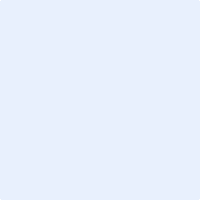 EDVAC-1945UNIVAC 1-1951IBM 360-1964APPLE II-1977IBM PC-1981COMMODORE 64-1980-1990ZX SPECTRUM-1982